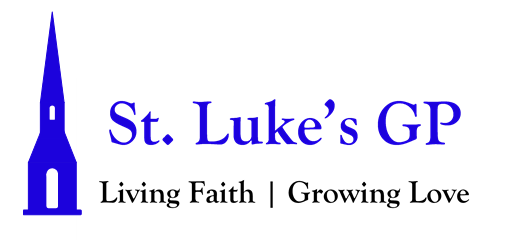 St. Luke’s Gondola Point Morning Prayer Service All Saints Day - November 1, 2020[Un-bolded words are said by one, Bolded words can be said by all.]PENITENTIAL RITE If we say we have no sin, we deceive ourselves, and the truth is not in us. But if we confess our sins, God is faithful and just, and will forgive our sins and cleanse us from all unrighteousness. 1 John 1.8, 9Dear friends in Christ, as we prepare to worship almighty God, let us with penitent and obedient hearts confess our sins, that we may obtain forgiveness by his infinite goodness and mercy.Silence is kept. Most merciful God, we confess that we have sinned against you in thought, word, and deed, by what we have done and by what we have left undone. We have not loved you with our whole heart; we have not loved our neighbours as ourselves. We are truly sorry and we humbly repent. For the sake of your Son Jesus Christ, have mercy on us and forgive us, that we may delight in your will, and walk in your ways, to the glory of your name. Amen. Almighty God have mercy upon us, pardon and deliver us from all our sins, confirm and strengthen us in all goodness, and keep us in eternal life; through Jesus Christ our Lord. Amen.Opening Hymn: God Has Got A Garden (All-Ages)MORNING PRAYERLord, open our lips, And our mouth shall proclaim your praise.O God, make speed to save us. O Lord, make haste to help us.Glory to the Father, and to the Son, and to the Holy Spirit: as it was in the beginning, is now, and will be for ever. Amen. Alleluia!The Lord is glorious in his saints: O come, let us worship.Venite Psalm 95:1-7 Come, let us sing to the Lord; * let us shout for joy to the rock of our salvation. Let us come before his presence with thanksgiving * and raise a loud shout to him with psalms. For the Lord is a great God, * and a great king above all gods. In his hand are the caverns of the earth, * and the heights of the hills are his also. The sea is his for he made it, * and his hands have moulded the dry land. Come, let us bow down, and bend the knee, * and kneel before the Lord our maker. For he is our God, and we are the people of his pasture and the sheep of his hand. * Oh, that today you would hearken to his voice!Glory to the Father, and to the Son, and to the Holy Spirit: as it was in the beginning, is now and will be for ever. Amen.The Lord is glorious in his saints: O come, let us worship.PROCLAMATION OF THE WORDA Reading from Revelation 7:9-179 After this I looked, and there was a great multitude that no one could count, from every nation, from all tribes and peoples and languages, standing before the throne and before the Lamb, robed in white, with palm branches in their hands. 10 They cried out in a loud voice, saying, “Salvation belongs to our God who is seated on the throne, and to the Lamb!” 11	And all the angels stood around the throne and around the elders and the four living creatures, and they fell on their faces before the throne and worshiped God, 12 singing, “Amen! Blessing and glory and wisdom and thanksgiving and honor and power and might be to our God forever and ever! Amen.” 13 Then one of the elders addressed me, saying, “Who are these, robed in white, and where have they come from?” 14 I said to him, “Sir, you are the one that knows.” Then he said to me, “These are they who have come out of the great ordeal; they have washed their robes and made them white in the blood of the Lamb. 15	For this reason they are before the throne of God, and worship him day and night within his temple, and the one who is seated on the throne will shelter them. 16	They will hunger no more, and thirst no more; the sun will not strike them, nor any scorching heat; 17	for the Lamb at the center of the throne will be their shepherd, and he will guide them to springs of the water of life, and God will wipe away every tear from their eyes.”The Word of the Lord: Thanks be to God.Psalm 34:1-10, 22I will bless the Lord at all times; *his praise shall ever be in my mouth.I will glory in the Lord; *let the humble hear and rejoice.Proclaim with me the greatness of the Lord; *let us exalt his name together.I sought the Lord, and he answered me *and delivered me out of all my terror.Look upon him and be radiant, *and let not your faces be ashamed.I called in my affliction and the Lord heard me *and saved me from all my troubles.The angel of the Lord encompasses those who fear him, *and he will deliver them.Taste and see that the Lord is good; *happy are they who trust in him!Fear the Lord, you that are his saints, *for those who fear him lack nothing.The young lions lack and suffer hunger, *but those who seek the Lord lack nothing that is good.The Lord ransoms the life of his servants, *and none will be punished who trust in him.Glory be to the Father, and to the Son, and to the Holy Spirit: As it was in the beginning, is now and will be for ever. Amen.A Reading from 1 John 3:1-3.See what love the Father has given us, that we should be called children of God; and that is what we are. The reason the world does not know us is that it did not know him. 2 Beloved, we are God’s children now; what we will be has not yet been revealed. What we do know is this: when he is revealed, we will be like him, for we will see him as he is. 3 And all who have this hope in him purify themselves, just as he is pure.The word of the Lord: Thanks be to God.Hymn:  Holy Holy Holy (CP #1)The Lord be with you: And also with you.The Holy Gospel of our Lord Jesus Christ, according to Matthew (5:1-12). Glory to You, Lord Jesus Christ.When Jesus saw the crowds, he went up the mountain; and after he sat down, his disciples came to him. 2 Then he began to speak, and taught them, saying: 3 “Blessed are the poor in spirit, for theirs is the kingdom of heaven. 4 “Blessed are those who mourn, for they will be comforted. 5 “Blessed are the meek, for they will inherit the earth. 6 “Blessed are those who hunger and thirst for righteousness, for they will be filled. 7 “Blessed are the merciful, for they will receive mercy. 8 “Blessed are the pure in heart, for they will see God. 9 “Blessed are the peacemakers, for they will be called children of God. 10 “Blessed are those who are persecuted for righteousness’ sake, for theirs is the kingdom of heaven. 11 “Blessed are you when people revile you and persecute you and utter all kinds of evil against you falsely on my account. 12 Rejoice and be glad, for your reward is great in heaven, for in the same way they persecuted the prophets who were before you.The Gospel of Christ: Praise be to You, O Christ.The Apostles’ Creed Let us confess our faith, as we say, I believe in God, the Father almighty, creator of heaven and earth. I believe in Jesus Christ, his only Son, our Lord. He was conceived by the power of the Holy Spirit and born of the Virgin Mary. He suffered under Pontius Pilate, was crucified, died, and was buried. He descended to the dead. On the third day he rose again. He ascended into heaven, and is seated at the right hand of the Father. He will come again to judge the living and the dead. I believe in the Holy Spirit, the holy catholic Church, the communion of saints, the forgiveness of sins, the resurrection of the body, and the life everlasting. Amen.INTERCESSIONSIn peace let us pray to the Lord, saying, “Lord, have mercy.”For peace from on high and for our salvation, let us pray to the Lord.Lord, have mercy.For the peace of the whole world, for the welfare of the holy Church of God, and for the unity of all, let us pray to the Lord. Lord, have mercy.For our bishops, and for all the clergy and people, let us pray to the Lord.Lord, have mercy.For Elizabeth our Queen, for the leaders of the nations, and for all in authority, let us pray to the Lord. Lord, have mercy.For this town of Quispamsis and the surrounding area, for every city and community, and for those who live in them in faith, let us pray to the Lord.Lord, have mercy.For good weather, and for abundant harvests for all to share, let us pray to the Lord.Lord, have mercy.For those who travel by land, water, or air, for the sick and the suffering especially those suffering due to the COVID-19 pandemic, for prisoners and captives, and for their safety, health, and salvation, let us pray to the Lord. Lord, have mercy.For our deliverance from all affliction, strife, and need, let us pray to the Lord.Lord, have mercy.Hear and answer our prayers, O Lord; Father, Son, and Holy Spirit, according to your will, and your grace.[Take a moment of silence to offer up prayers and thanksgivings, for yourself and others. Our weekly prayer list can be found in this week’s bulletin.]For all who have died, especially those who were near and dear to us, let us pray to the Lord. Lord, have mercy.Remembering St. Luke and all the saints, we commit ourselves, one another, and our whole life to Christ our God. To you, O Lord.Almighty God, you have given us grace at this time with one accord to make our common supplications to you, and you have promised through your well-beloved Son that when two or three are gathered together you will hear their requests.Fulfil now our desires and petitions, as may be best for us, granting us in this world knowledge of your truth, and in the age to come eternal life; for you, Father, are good and loving, and we glorify you through your Son Jesus Christ our Lord, in the Holy Spirit, now and for ever. Amen.CollectAlmighty God, whose people are knit together in one holy Church, the mystical Body of your Son, grant us grace to follow your blessed saints in lives of faith and commitment,and to know the inexpressible joys you have prepared for those who love you; through your Son Jesus Christ our Lord, who lives and reigns with you and the Holy Spirit, one God, now and for ever. Amen.The Lord’s PrayerAnd now, as our Saviour Christ has taught us, we are bold to say, Our Father, who art in heaven, hallowed be thy name, thy kingdom come, thy will be done, on earth as it is in heaven. Give us this day our daily bread. And forgive us our trespasses, as we forgive those who trespass against us. And lead us not into temptation, but deliver us from evil. For thine is the kingdom, the power, and the glory, for ever and ever. Amen.Let us bless the Lord. Thanks be to God.Hymn: How Firm A Foundation (CP #527)Dismissal The grace of our Lord Jesus Christ, and the love of God, and the fellowship of the Holy Spirit, be with us all evermore. Amen.